			Gmina Zwierzyn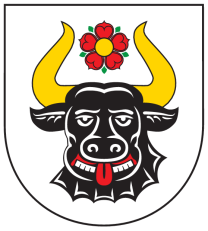 66-542 Zwierzyn, ul. Wojska Polskiego 8numer sprawy: ZP.271.08.2017SPECYFIKACJA ISTOTNYCH WARUNKÓW ZAMÓWIENIA „Budowa budynku remizy Ochotniczej Straży Pożarnej w Zwierzynie wraz z infrastrukturą towarzyszącą”Postępowanie o udzielenie zamówienia publicznego prowadzone jest w trybie przetargu nieograniczonego na podstawie art.10 ust.1 i 39 ustawy z dnia 29 stycznia 2004 roku – Prawo zamówień publicznych (Dz. U. z 2015 r., poz. 2164 ze zmianami)Zatwierdził:Wójt Gminy Zwierzyn					                  (-) Tomasz MarćSpecyfikacja Istotnych Warunków Zamówienia zawiera:Tom I:	INSTRUKCJA DLA WYKONAWCÓWRozdział 1	Instrukcja dla Wykonawców (IDW)Rozdział 2	Załączniki                        	Załącznik 1               	Formularz ofertyZałącznik 2	Wzór oświadczenia Wykonawcy o braku podstaw do wykluczenia z postępowania Załącznik 3	Wzór oświadczenia Wykonawcy o spełnianiu warunków udziału w postępowaniuZałącznik 4     	Wykaz robót budowlanychZałącznik 5		Formularz Grupa kapitałowaZałącznik 6	Przedmiar robót który ma wyłącznie charakter pomocniczy do obliczenia ceny.Tom II:	WZÓR UMOWYTom I INSTRUKCJA DLA WYKONAWCÓWRozdział 1Instrukcja dla Wykonawców (IDW)ZAMAWIAJĄCYGmina Zwierzynul. Wojska Polskiego 8 66-542 ZwierzynNIP:			599-100-80-91REGON:		210966740Strona WWW: 		www.bip.wrota.lubuskie.pl/ugzwierzyn E-mail: 		ugminy@zwierzyn.pl Godziny urzędowania: Pn 7:30 ÷ 17:00, Wt. – Czw. 7:30 ÷ 15:30, Pt 7:30 ÷ 14:002. 	OZNACZENIE POSTĘPOWANIAPostępowanie, którego dotyczy niniejszy dokument oznaczone jest znakiem: ZP.271.8.2017.Wykonawcy powinni we wszelkich kontaktach z Zamawiającym powoływać się 
na wyżej podane oznaczenie.3. 	TRYB POSTĘPOWANIAZamówienie będzie prowadzone w trybie przetargu nieograniczonego na podstawie ustawy z dnia 29 stycznia 2004 roku Prawo Zamówień Publicznych (Dz. U. z 2015 r., poz. 2164 ze zmianami).4. 	ŹRÓDŁA FINANSOWANIAProjekt współfinansowany:13,33% - dotacja Wojewódzki Fundusz Ochrony Środowiska i Gospodarki Wodnej w Zielonej Górze24,09% - PORYBY 2014 – 202051,58% - pożyczka Wojewódzki Fundusz Ochrony Środowiska i Gospodarki Wodnej w Zielonej Górze11% -   Budżet Gminy Zwierzyn5. 	PRZEDMIOT ZAMÓWIENIA5.1.	Przedmiotem zamówienia jest wykonanie zadania pn. „Budowa budynku remizy Ochotniczej Straży Pożarnej w Zwierzynie wraz z infrastrukturą towarzyszącą”Zakres robót:Roboty ziemne, wznoszenie budynku Straży Pożarnej (fundamenty żelbetonowe, ściany murowane, konstrukcja dachu drewniana dźwigarowa), roboty wykończeniowe wewnątrz budynku, roboty elewacyjne, zagospodarowanie terenu wokół budynku, montaż instalacji sanitarnych wod.-kan., c.o. i wentylacyjnych, budowa przyłączy wody i kanalizacji, montaż instalacji elektrycznych, budowa instalacji sygnalizacji świetlnej, budowa zjazdu na drogę publiczną (droga wojewódzka nr 156), wyposażenie szatni i pomieszczenia socjalnego.CPV (Wspólny Słownik Zamówień) Główny przedmiotOznaczenie kodu robót wg Wspólnego Słownika Zamówień (CPV) Główny przedmiot:45216121-8 Roboty budowlane w zakresie obiektów straży pożarnejDodatkowe przedmioty: 45111200-0 Roboty w zakresie przygotowania terenu pod budowę i roboty ziemne45330000-9 Roboty instalacyjne wodno-kanalizacyjne i sanitarne45231300-8 Roboty budowlane w zakresie budowy wodociągów i rurociągów do  odprowadzania ścieków45331100-7 Instalowanie centralnego ogrzewania45332000-3 Roboty instalacyjne wodne i kanalizacyjne45332300-6 Roboty instalacyjne kanalizacyjne45333000-0 Roboty instalacyjne gazowe45331200-8 Instalowanie urządzeń wentylacyjnych i klimatyzacyjnych45310000-3 Roboty instalacyjne elektrycznePrzedmiot zamówienia zwany jest dalej „przedmiotem zamówienia”.Wykonawca zwany jest dalej „Wykonawcą”.Specyfikacja Istotnych Warunków Zamówienia zwana jest dalej „SIWZ” 
lub „Specyfikacją”.Zamawiający nie dopuszcza składanie ofert częściowych.Zamawiający nie dopuszcza składania ofert wariantowych.Realizacja zamówienia podlega prawu polskiemu, w tym w szczególności ustawie z dnia 7 lipca 1994 roku Prawo budowlane (t.j. Dz.U. z 2016r., poz. 290 ze zm.), ustawie z dnia 23 kwietnia 1964 r. Kodeks cywilny (t,j. Dz. U. z 2016 r., poz. 380 ze zm.) i ustawie z dnia 29 stycznia 2004 r. Prawo zamówień publicznych (t.j. Dz. U. z 2015 r., poz. 2164 ze zm.).5.2. 	Szczegółowy zakres robót budowlanych przewidzianych do wykonania w ramach niniejszego zamówienia określa SIWZ wraz załącznikami  - dokumentacją techniczną,  specyfikacja techniczna wykonania i odbioru robót. Powyższe dokumenty  stanowią załączniki do SIWZ. Zadanie będzie rozliczone w formie ryczałtu więc załączony przedmiar robót ma wyłącznie charakter pomocniczy do obliczenia ceny. Podstawą rozliczenia będzie dokumentacja projektowa. 5.3. 	Przedmiot umowy należy wykonać zgodnie z:dokumentacją techniczną,uzgodnieniami i decyzjami administracyjnymi,warunkami wynikającymi z obowiązujących przepisów technicznych i prawa budowlanego,wymaganiami wynikającymi z obowiązujących Polskich Norm i aprobat technicznych,zasadami rzetelnej wiedzy technicznej.5.4.	Prace należy prowadzić pod kierunkiem osób posiadających odpowiednie uprawnienia budowlane. Wykonawca zapewni udział przy realizacji zamówienia osób posiadających uprawnienia do kierowania robotami budowlanymi w branży konstrukcyjnej i kierownicy robót branży sanitarnej i elektrycznej5.5.	Zaleca się aby wykonawca zdobył wszelkie informacje, które mogą być konieczne do przygotowania oferty oraz podpisania umowy i zawarcia w cenie oferty wszystkich kosztów za roboty niezbędne do prawidłowego ich wykonania, zgodnie z technologią robót określoną Polską Normą oraz prawem budowlanym 5.6. 	Wykonawca zobowiązany jest w momencie podpisania umowy do złożenia harmonogramu terminowego realizacji zamówienia.5.7. 	Wykonawca ponosi wszelkie koszty powstałe w wyniku realizacji inwestycji w szczególności opłaty za uzgodnienie tymczasowej organizacji ruchu.5.8. 	Wykonawca w trakcie wykonywania robót ponosi odpowiedzialność za bezpieczeństwo swoich pracowników oraz innych osób znajdujących się w obrębie przekazanego placu budowy z tytułu prowadzonych robót. Po zakończeniu robót, ale przed ostatecznym odbiorem przez Zamawiającego Wykonawca zobowiązany jest do uporządkowania terenu budowy wraz z terenem przyległym i doprowadzenia ich do stanu jaki był przed rozpoczęciem robót.5.9. 	Zamawiający nie przewiduje możliwości udzielenia zamówień, o których mowa w art. 67 ust. 1 pkt 6 ustawy Pzp.5.10. 	Wymagania zatrudnienia przez Wykonawcę lub Podwykonawcę na podstawie umowy o pracę, o których mowa w art. 29 ust. 3a ustawy Pzp, osób wykonujących wskazane przez Zamawiającego czynności w zakresie realizacji zamówienia zostały określone   w Tomie II SIWZ.Powyższe wymagania określają w szczególności:a) 	sposób dokumentowania zatrudnienia osób, o których mowa w art. 29 ust. 3a ustawy Pzp; b) 	uprawnienia Zamawiającego w zakresie kontroli spełniania przez Wykonawcę wymagań, o których mowa w art. 29 ust. 3a ustawy Pzp, oraz sankcje z tytułu niespełnienia tych wymagań; c) 	rodzaj czynności niezbędnych do realizacji zamówienia, których dotyczą wymagania zatrudnienia na podstawie umowy o pracę przez Wykonawcę lub Podwykonawcę osób wykonujących czynności w trakcie realizacji zamówienia.5.11.	WYMÓG ZATRUDNIENIA NA UMOWĘ O PRACĘ Zamawiający, stosownie do zapisów art. 29 ust. 3a ustawy Pzp, wymaga, aby wszystkie prace fizyczne związane z wykonywaniem wszystkich robót objętych zamówieniem, których realizacja polega na wykonywaniu pracy w sposób określony w art. 22 § 1* ustawy z dnia 26 czerwca 1974 r. – Kodeks pracy, były wykonywane przez osoby zatrudnione przez Wykonawcę lub Podwykonawcę na podstawie umowy o pracę.Wykonawca lub Podwykonawca zatrudni wyżej wymienione osoby na okres od rozpoczęcia do upływu terminu realizacji zamówienia; w przypadku rozwiązania stosunku pracy przez pracownika lub przez pracodawcę przed zakończeniem tego okresu, Wykonawca będzie obowiązany do zatrudnienia na to miejsce innej osoby.*art. 22 § 1 ustawy z dnia 26 czerwca 1974 r. – Kodeks pracy: „Przez nawiązanie stosunku pracy pracownik zobowiązuje się do wykonywania pracy określonego rodzaju na rzecz pracodawcy i pod jego kierownictwem oraz w miejscu i czasie wyznaczonym przez pracodawcę, a pracodawca - do zatrudniania pracownika za wynagrodzeniem”.5.12.	PODWYKONAWSTWO:Zamawiający nie zastrzega obowiązku osobistego wykonania przez Wykonawcę kluczowych części zamówienia; b) 	Wykonawca może powierzyć wykonanie części zamówienia Podwykonawcy;c) 	Zamawiający żąda wskazania przez Wykonawcę części zamówienia, których wykonanie zamierza powierzyć Podwykonawcom, a w przypadku, o którym mowa w pkt 10.8 IDW podania przez Wykonawcę firm Podwykonawców; d) 	pozostałe wymagania dotyczące podwykonawstwa zostały określone w Tomie II SIWZ – Wzór umowy.6. 	TERMIN REALIZACJI 6.1.	Zamawiający wymaga, aby zamówienie zostało zrealizowane w terminie do dnia 31 maja 2018r. przy czym stan surowy zamknięty wraz z stolarką okienną oraz drzwiową oraz ociepleniem należy wykonać do 1.12.20177. 	WARUNKI UDZIAŁU W POSTĘPOWANIU 7.1.	O udzielenie zamówienia mogą ubiegać się Wykonawcy, którzy nie podlegają wykluczeniu oraz spełniają określone przez Zamawiającego warunki udziału w postępowaniu.7.2.	O udzielenie zamówienia mogą ubiegać się Wykonawcy, którzy spełniają warunki dotyczące:    7.2.1. 	kompetencji lub uprawnień do prowadzenia określonej działalności zawodowej, o ile wynika to z odrębnych przepisów:„Nie dotyczy” 7.2.2.	sytuacji ekonomicznej lub finansowej:„Nie dotyczy” 7.2.3. zdolności technicznej lub zawodowej Wykonawcy:Wykonawca musi wykazać się wiedzą i doświadczeniem  w wykonaniu (zakończeniu) w okresie ostatnich 5 lat przed upływem terminu składania ofert, a jeżeli okres prowadzenia działalności jest krótszy – w tym okresie, co najmniej:- jednej roboty polegającej na budowie budynku użyteczności publicznej, lub budynku mieszkalnego o podobnej kubaturze o wartości co najmniej 300 000,00 zł,7.3.	Zamawiający może na każdym etapie postępowania uznać, że Wykonawca nie posiada wymaganych zdolności, jeżeli zaangażowanie zasobów technicznych lub zawodowych Wykonawcy w inne przedsięwzięcia gospodarcze Wykonawcy może mieć negatywny wpływ na realizację zamówienia.8. 	PRZESŁANKI WYKLUCZENIA WYKONAWCÓW8.1.	Z postępowania o udzielenie zamówienia wyklucza się Wykonawcę, w stosunku do którego zachodzi którakolwiek z okoliczności, o których mowa w art. 24 ust. 1 pkt 12 – 23 ustawy Pzp.8.2.	Dodatkowo Zamawiający wykluczy Wykonawcę:1)	w stosunku do którego otwarto likwidację, w zatwierdzonym przez sąd układzie w postępowaniu restrukturyzacyjnym jest przewidziane zaspokojenie wierzycieli przez likwidację jego majątku lub sąd zarządził likwidację jego majątku w trybie art. 332 ust. 1 ustawy z dnia 15 maja 2015 r. – Prawo restrukturyzacyjne (Dz. U. z 2015 r., poz. 978, 1259, 1513, 1830 i 1844), lub którego upadłość ogłoszono, z wyjątkiem Wykonawcy, który po ogłoszeniu upadłości zawarł układ zatwierdzony prawomocnym postanowieniem sądu, jeżeli układ nie przewiduje zaspokojenia wierzycieli przez likwidację majątku upadłego, chyba że sąd zarządził likwidację jego majątku w trybie art. 366 ust. 1 ustawy z dnia 28 lutego 2003 r. – Prawo upadłościowe (Dz. U. z 2015 r., poz. 233, 978, 1166, 1259 i 1844 oraz z 2016 r., poz. 615);2)	który w sposób zawiniony poważnie naruszył obowiązki zawodowe, co podważa jego uczciwość, w szczególności gdy Wykonawca w wyniku zamierzonego działania lub rażącego niedbalstwa nie wykonał lub nienależycie wykonał zamówienie, co Zamawiający jest w stanie wykazać za pomocą stosownych środków dowodowych;3)	jeżeli Wykonawca lub osoby, o których mowa art. 24 w ust. 1 pkt 14 ustawy Pzp, uprawnione do reprezentowania Wykonawcy pozostają w relacjach określonych w art. 17 ust. 1 pkt 2–4 ustawy Pzp z:a) 	Zamawiającym,b) 	osobami uprawnionymi do reprezentowania Zamawiającego,c) 	członkami komisji przetargowej,d) 	osobami, które złożyły oświadczenie, o którym mowa w art. 17 ust. 2a ustawy Pzp – chyba że jest możliwe zapewnienie bezstronności po stronie Zamawiającego w inny sposób niż przez wykluczenie Wykonawcy z udziału w postępowaniu; 4)	który, z przyczyn leżących po jego stronie, nie wykonał albo nienależycie wykonał    w istotnym stopniu wcześniejszą umowę w sprawie zamówienia publicznego lub umowę koncesji, zawartą z Zamawiającym, o którym mowa w art. 3 ust. 1 pkt 1–4 ustawy Pzp, co doprowadziło do rozwiązania umowy lub zasądzenia odszkodowania;5)	będącego osobą fizyczną, którego prawomocnie skazano za wykroczenie przeciwko prawom pracownika lub wykroczenie przeciwko środowisku, jeżeli za jego popełnienie wymierzono karę aresztu, ograniczenia wolności lub karę grzywny nie niższą niż 3000 złotych;6)	jeżeli urzędującego członka jego organu zarządzającego lub nadzorczego, wspólnika spółki w spółce jawnej lub partnerskiej albo komplementariusza w spółce komandytowej lub komandytowo - akcyjnej lub prokurenta prawomocnie skazano za wykroczenie, o którym mowa w pkt 5;7)	wobec którego wydano ostateczną decyzję administracyjną o naruszeniu obowiązków wynikających z przepisów prawa pracy, prawa ochrony środowiska lub przepisów o zabezpieczeniu społecznym, jeżeli wymierzono tą decyzją karę pieniężną nie niższą niż 3000 złotych;8)	który naruszył obowiązki dotyczące płatności podatków, opłat lub składek na ubezpieczenia społeczne lub zdrowotne, co Zamawiający jest w stanie wykazać za pomocą stosownych środków dowodowych, z wyjątkiem przypadku, o którym mowa w art. 24 ust. 1 pkt 15 ustawy Pzp, chyba że Wykonawca dokonał płatności należnych podatków, opłat lub składek na ubezpieczenia społeczne lub zdrowotne wraz z odsetkami lub grzywnami lub zawarł wiążące porozumienie w sprawie spłaty tych należności.8.3.	Wykluczenie Wykonawcy następuje zgodnie z art. 24 ust. 7 ustawy Pzp.8.4.	Wykonawca, który podlega wykluczeniu na podstawie art. 24 ust. 1 pkt 13 i 14 oraz 16–20 ustawy Pzp lub na podstawie okoliczności wymienionych w  pkt 8.2. IDW, może przedstawić dowody na to, że podjęte przez niego środki są wystarczające do wykazania jego rzetelności, w szczególności udowodnić naprawienie szkody wyrządzonej przestępstwem lub przestępstwem skarbowym, zadośćuczynienie pieniężne za doznaną krzywdę lub naprawienie szkody, wyczerpujące wyjaśnienie stanu faktycznego oraz współpracę z organami ścigania oraz podjęcie konkretnych środków technicznych, organizacyjnych i kadrowych, które są odpowiednie dla zapobiegania dalszym przestępstwom lub przestępstwom skarbowym lub nieprawidłowemu postępowaniu Wykonawcy. Regulacji, o której mowa w zdaniu pierwszym nie stosuje się, jeżeli wobec Wykonawcy, będącego podmiotem zbiorowym, orzeczono prawomocnym wyrokiem sądu zakaz ubiegania się  o udzielenie zamówienia oraz nie upłynął określony w tym wyroku okres obowiązywania tego zakazu.8.5.	Wykonawca nie podlega wykluczeniu, jeżeli Zamawiający, uwzględniając wagę i szczególne okoliczności czynu Wykonawcy, uzna za wystarczające dowody przedstawione na podstawie pkt. 8.4 IDW.8.6.	Zamawiający może wykluczyć Wykonawcę na każdym etapie postępowania o udzielenie zamówienia.9. 	OŚWIADCZENIA I DOKUMENTY, JAKIE ZOBOWIĄZANI SĄ DOSTARCZYĆ WYKONAWCY W CELU WYKAZANIA BRAKU PODSTAW WYKLUCZENIA ORAZ POTWIERDZENIA SPEŁNIANIA WARUNKÓW UDZIAŁU W POSTĘPOWANIU9.1.	Do oferty Wykonawca zobowiązany jest dołączyć aktualne na dzień składania ofert oświadczenie stanowiące wstępne potwierdzenie, że Wykonawca:a)	nie podlega wykluczeniu;b)	spełnia warunki udziału w postępowaniu.9.2.	Oświadczenie, o którym mowa w pkt 9.1. IDW Wykonawca zobowiązany jest złożyć zgodnie z wzorem, który stanowi Załącznik  2 i 39.3.	Wykonawca, w terminie 3 dni od dnia zamieszczenia na stronie internetowej informacji, o której mowa w art. 86 ust. 5, zobowiązany jest przekazać Zamawiającemu oświadczenie o przynależności lub braku przynależności do tej samej grupy kapitałowej, o której mowa w art. 24 ust. 1 pkt 23 ustawy Pzp. Wraz ze złożeniem oświadczenia, Wykonawca może przedstawić dowody, że powiązania z innym Wykonawcą nie prowadzą do zakłócenia konkurencji w postępowaniu o udzielenie zamówienia.9.4.	Zamawiający przed udzieleniem zamówienia, wezwie Wykonawcę, którego oferta została oceniona najwyżej, do złożenia w wyznaczonym, nie krótszym niż 5 dni terminie, aktualnych na dzień złożenia, oświadczeń lub dokumentów, potwierdzających okoliczności, o których mowa w art. 25 ust. 1 ustawy Pzp.9.5.	Jeżeli jest to niezbędne do zapewnienia odpowiedniego przebiegu postępowania o udzielenie zamówienia, Zamawiający może na każdym etapie postępowania wezwać Wykonawców do złożenia wszystkich lub niektórych oświadczeń lub dokumentów potwierdzających, że nie podlegają wykluczeniu oraz spełniają warunki udziału w postępowaniu, a jeżeli zachodzą uzasadnione podstawy do uznania, że złożone uprzednio oświadczenia lub dokumenty nie są już aktualne, do złożenia aktualnych oświadczeń lub dokumentów.9.6.	Zamawiający, zgodnie z art. 24 aa ustawy Pzp, w pierwszej kolejności dokona oceny ofert, a następnie zbada, czy Wykonawca, którego oferta została oceniona jako najkorzystniejsza nie podlega wykluczeniu oraz spełnia warunki udziału w postępowaniu.9.7.	Na wezwanie Zamawiającego Wykonawca zobowiązany jest do złożenia następujących oświadczeń lub dokumentów.	W celu potwierdzenia spełniania przez Wykonawcę warunków udziału 
w postępowaniu:- wykazu robót budowlanych wykonanych nie wcześniej niż w okresie ostatnich 5 lat przed upływem terminu składania ofert, a jeżeli okres prowadzenia działalności jest krótszy – w tym okresie, wraz z podaniem ich rodzaju, wartości, daty, miejsca wykonania i podmiotów, na rzecz których roboty te zostały wykonane, z załączeniem dowodów określających, czy te roboty budowlane zostały wykonane należycie, w szczególności informacji o tym, czy roboty zostały wykonane zgodnie z przepisami prawa budowlanego i prawidłowo ukończone; przy czym dowodami, o których mowa, są referencje bądź inne dokumenty wystawione przez podmiot, na rzecz którego roboty budowlane były wykonywane, a jeżeli z uzasadnionej przyczyny o obiektywnym charakterze Wykonawca nie jest w stanie uzyskać tych dokumentów – inne dokumenty.9.8. 	Jeżeli wykaz, oświadczenia lub inne złożone przez Wykonawcę dokumenty, o których mowa w pkt 9.7.1) IDW budzą wątpliwości Zamawiającego, może on zwrócić się bezpośrednio do właściwego podmiotu, na rzecz którego roboty budowlane były wykonane, a w przypadku świadczeń okresowych lub ciągłych są wykonywane, o dodatkowe informacje lub dokumenty w tym zakresie.9.9.	Wykonawca nie jest obowiązany do złożenia oświadczeń lub dokumentów potwierdzających okoliczności, o których mowa w art. 25 ust. 1 pkt 1 i 3 ustawy Pzp, jeżeli Zamawiający posiada oświadczenia lub dokumenty dotyczące tego Wykonawcy lub może je uzyskać za pomocą bezpłatnych i ogólnodostępnych baz danych, w szczególności rejestrów publicznych w rozumieniu ustawy z dnia 17 lutego 2005 r. o informatyzacji działalności podmiotów realizujących zadania publiczne (Dz. U. z 2014 r., poz. 1114 oraz z 2016 r., poz. 352).10. 	INFORMACJA DLA WYKONAWCÓW POLEGAJĄCYCH NA ZASOBACH INNYCH PODMIOTÓW, NA ZASADACH OKREŚLONYCH W ART. 22A USTAWY PZP ORAZ ZAMIERZAJĄCYCH POWIERZYĆ WYKONANIE CZĘŚCI ZAMÓWIENIA PODWYKONAWCOM10.1.	Wykonawca  może w celu potwierdzenia spełniania warunków udziału w postępowaniu, w stosownych sytuacjach oraz w odniesieniu do zamówienia, lub jego części, polegać na zdolnościach technicznych lub zawodowych innych podmiotów, niezależnie od charakteru prawnego łączących go z nim stosunków prawnych.10.2.	Wykonawca, który polega na zdolnościach lub sytuacji innych podmiotów, musi udowodnić Zamawiającemu, że realizując zamówienie, będzie dysponował niezbędnymi zasobami tych podmiotów, w szczególności przedstawiając zobowiązanie tych podmiotów do oddania mu do dyspozycji niezbędnych zasobów na potrzeby realizacji zamówienia.10.3.	Zamawiający oceni, czy udostępniane Wykonawcy przez inne podmioty zdolności techniczne lub zawodowe, pozwalają na wykazanie przez Wykonawcę spełniania warunków udziału w postępowaniu oraz zbada, czy nie zachodzą wobec tego podmiotu podstawy wykluczenia, o których mowa w art. 24 ust. 1 pkt 13–22 ustawy Pzp oraz, o których mowa w pkt 8.2. IDW. 10.4.	W odniesieniu do warunków dotyczących doświadczenia, Wykonawcy mogą polegać na zdolnościach innych podmiotów, jeśli podmioty te zrealizują roboty budowlane, do realizacji których te zdolności są wymagane.10.5.	Jeżeli zdolności techniczne lub zawodowe podmiotu, na którego zdolnościach polega Wykonawca, nie potwierdzają spełnienia przez Wykonawcę warunków udziału w postępowaniu lub zachodzą wobec tych podmiotów podstawy wykluczenia, Zamawiający zażąda, aby Wykonawca w terminie określonym przez Zamawiającego:a)	zastąpił ten podmiot innym podmiotem lub podmiotami, lubb)	zobowiązał się do osobistego wykonania odpowiedniej części zamówienia, jeżeli wykaże zdolności techniczne lub zawodowe, o których mowa w pkt 10.1. IDW.10.6.	Wykonawca, który powołuje się na zasoby innych podmiotów, w celu wykazania braku istnienia wobec nich podstaw wykluczenia oraz spełniania, w zakresie, w jakim powołuje się na ich zasoby, warunki udziału w postępowaniu zamieszcza informacje   o tych podmiotach w oświadczeniu, o którym mowa w pkt 9.2. IDW.10.7. W celu oceny, czy Wykonawca polegając na zdolnościach lub sytuacji innych podmiotów na zasadach określonych w art. 22a ustawy Pzp, będzie dysponował niezbędnymi zasobami w stopniu umożliwiającym należyte wykonanie zamówienia publicznego oraz oceny, czy stosunek łączący Wykonawcę z tymi podmiotami gwarantuje rzeczywisty dostęp do ich zasobów, Zamawiający żąda dokumentów, które określają w szczególności:1)	zakres dostępnych Wykonawcy zasobów innego podmiotu;2)	sposób wykorzystania zasobów innego podmiotu, przez Wykonawcę, przy wykonywaniu zamówienia publicznego;3)	zakres i okres udziału innego podmiotu przy wykonywaniu zamówienia publicznego;4)	czy podmiot, na zdolnościach którego Wykonawca polega w odniesieniu do warunków udziału w postępowaniu dotyczących doświadczenia, zrealizuje roboty budowlane, których wskazane zdolności dotyczą.10.8.	Wykonawca, który zamierza powierzyć wykonanie części zamówienia Podwykonawcom, na etapie postępowania o udzielenie zamówienia publicznego jest zobowiązany wskazać w ofercie części zamówienia, których wykonanie zamierza powierzyć Podwykonawcom. W przypadku  gdy Wykonawca powołuje się na ich zasoby w celu wykazania spełniania warunków udziału w postępowaniu zobowiązany jest podać firmy Podwykonawców.11. 	INFORMACJA DLA WYKONAWCÓW WSPÓLNIE UBIEGAJĄCYCH SIĘ   O UDZIELENIE ZAMÓWIENIA (SPÓŁKI CYWILNE/ KONSORCJA)11.1.	Wykonawcy mogą wspólnie ubiegać się o udzielenie zamówienia. W takim przypadku Wykonawcy ustanawiają pełnomocnika do reprezentowania ich w postępowaniu o udzielenie zamówienia albo reprezentowania w postępowaniu i zawarcia umowy w sprawie zamówienia publicznego.11.2.	W przypadku Wykonawców wspólnie ubiegających się o udzielenie zamówienia, żaden z nich nie może podlegać wykluczeniu z powodu niespełniania warunków, o których mowa w art. 24 ust. 1 ustawy Pzp, oraz o których mowa w pkt 8.2. IDW, natomiast spełnianie warunków udziału w postępowaniu Wykonawcy wykazują zgodnie z pkt 7.2. IDW.11.3.	W przypadku wspólnego ubiegania się o zamówienie przez Wykonawców, oświadczenie, o którym mowa w pkt. 9.2 IDW składa każdy z Wykonawców wspólnie ubiegających się o zamówienie. Dokumenty te potwierdzają spełnianie warunków udziału w postępowaniu oraz brak podstaw wykluczenia w zakresie, w którym każdy z Wykonawców wykazuje spełnianie warunków udziału w postępowaniu oraz brak podstaw wykluczenia.11.4.	W przypadku wspólnego ubiegania się o zamówienie przez Wykonawców  oświadczenie o przynależności lub braku przynależności do tej samej grupy kapitałowej, o którym mowa w pkt. 9.3. IDW składa każdy z Wykonawców.11.5. W przypadku wspólnego ubiegania się o zamówienie przez Wykonawców są  oni zobowiązani na wezwanie Zamawiającego do złożenia dokumentów i oświadczeń, o których mowa w pkt 9.7.12. 	SPOSÓB KOMUNIKACJI ORAZ WYMAGANIA FORMALNE DOTYCZĄCE SKŁADANYCH OŚWIADCZEŃ I DOKUMENTÓW12.1.	W postępowaniu komunikacja między Zamawiającym a Wykonawcami odbywa się za pośrednictwem operatora pocztowego w rozumieniu ustawy z dnia 23 listopada     2012 r. – Prawo pocztowe (Dz. U. z 2012 r., poz. 1529 oraz z 2015 r. poz. 1830), osobiście, za pośrednictwem posłańca, faksu lub przy użyciu środków komunikacji elektronicznej w rozumieniu ustawy z dnia 18 lipca 2002 r. o świadczeniu usług drogą elektroniczną (Dz. U. z 2013 r., poz. 1422, z 2015 r., poz. 1844 oraz z 2016 r., poz. 147  i 615), z uwzględnieniem wymogów dotyczących formy, ustanowionych poniżej w pkt 12.3. – 12.6. IDW.Zamawiający wyznacza Pana Mateusza Ostapiuk do kontaktowania się z Wykonawcami:tel. 957617580, e-mail: zamowienia_publiczne@zwierzyn.pl12.2.	Jeżeli Zamawiający lub Wykonawca przekazują oświadczenia, wnioski, zawiadomienia oraz informacje za pośrednictwem faksu lub przy użyciu środków komunikacji elektronicznej w rozumieniu ustawy z dnia 18 lipca 2002 r. o świadczeniu usług drogą elektroniczną, każda ze stron na żądanie drugiej strony niezwłocznie potwierdza fakt ich otrzymania.12.3.	W postępowaniu oświadczenia składa się w formie pisemnej albo w postaci elektronicznej.12.4.	Ofertę składa się pod rygorem nieważności w formie pisemnej.12.5.	Oświadczenia, o których mowa w rozporządzeniu Ministra Rozwoju z dnia 26 lipca 2016 r. w sprawie rodzajów dokumentów, jakich może żądać Zamawiający od Wykonawcy w postępowaniu o udzielenie zamówienia (Dz. U. poz. 1126), zwanym dalej „rozporządzeniem” składane przez Wykonawcę i inne podmioty, na zdolnościach lub sytuacji których polega Wykonawca na zasadach określonych w art. 22a ustawy Pzp oraz przez Podwykonawców, należy złożyć w oryginale.12.6.	Dokumenty, o których mowa w rozporządzeniu inne niż oświadczenia, o których mowa powyżej w pkt 12.5 IDW, należy złożyć w oryginale lub kopii potwierdzonej za zgodność z oryginałem.Poświadczenia za zgodność z oryginałem dokonuje odpowiednio Wykonawca, podmiot, na którego zdolnościach lub sytuacji polega Wykonawca, Wykonawcy wspólnie ubiegający się o udzielenie zamówienia publicznego albo Podwykonawca,   w zakresie dokumentów, które każdego z nich dotyczą. Potwierdzenie za zgodność z oryginałem następuje w formie pisemnej lub w formie elektronicznej. Poświadczenie za zgodność z oryginałem dokonywane w formie pisemnej powinno być sporządzone w sposób umożliwiający identyfikację podpisu (np. imię i nazwisko lub imienną pieczątką osoby poświadczającej kopię dokumentu za zgodność z oryginałem).12.7.	Zamawiający może żądać przedstawienia oryginału lub notarialnie poświadczonej kopii dokumentów, o których mowa w rozporządzeniu, innych niż oświadczeń, wyłącznie wtedy, gdy złożona kopia dokumentu jest nieczytelna lub budzi wątpliwości co do jej prawdziwości.12.8.	Dokumenty sporządzone w języku obcym są składane wraz z tłumaczeniem na język polski.13.	UDZIELANIE WYJAŚNIEŃ TREŚCI SIWZ 13.1.	Wykonawca może zwrócić się do Zamawiającego o wyjaśnienie treści Specyfikacji Istotnych Warunków Zamówienia (SIWZ), kierując wniosek na adres Zamawiającego.Zamawiający prosi o przekazywanie pytań również drogą elektroniczną (na adres e-mail wskazany w pkt. 12.1 IDW) w formie edytowalnej, gdyż skróci to czas udzielania wyjaśnień.13.2.	Zamawiający jest zobowiązany udzielić wyjaśnień niezwłocznie, jednak nie później niż na 2 dni przed upływem terminu składania ofert – pod warunkiem, że wniosek o wyjaśnienie treści SIWZ wpłynął do Zamawiającego nie później niż do końca dnia, w którym upływa połowa wyznaczonego terminu składania ofert.Jeżeli wniosek o wyjaśnienie treści Specyfikacji Istotnych Warunków Zamówienia wpłynął po upływie terminu składania wniosku, o którym mowa w pkt 13.2, lub dotyczy udzielonych wyjaśnień, Zamawiający może udzielić wyjaśnień albo pozostawić wniosek bez rozpoznania.Przedłużenie terminu składania ofert nie wpływa na bieg terminu składania wniosku, o którym mowa w pkt 13.2.13.5.	Treść zapytań wraz z wyjaśnieniami Zamawiający, bez ujawniania źródła zapytania, zamieści na stronie internetowej.13.6.	W przypadku rozbieżności pomiędzy treścią niniejszej SIWZ a treścią udzielonych wyjaśnień lub zmian SIWZ, jako obowiązującą należy przyjąć treść pisma zawierającego późniejsze oświadczenie Zamawiającego.13.7.	W uzasadnionych przypadkach Zamawiający może przed upływem terminu składania ofert zmienić treść Specyfikacji Istotnych Warunków Zamówienia. Dokonaną zmianę SIWZ Zamawiający udostępni na stronie internetowej.13.8.	Jeżeli w wyniku zmiany treści SIWZ nieprowadzącej do zmiany treści ogłoszenia 
o zamówieniu będzie niezbędny dodatkowy czas na wprowadzenie zmian w ofertach, Zamawiający przedłuży termin składania ofert i poinformuje o tym Wykonawców, którym przekazano SIWZ oraz zamieści informację na stronie internetowej.13.9.	Jeżeli zmiana treści SIWZ, będzie prowadziła do zmiany treści ogłoszenia 
o zamówieniu, Zamawiający dokona zmiany treści ogłoszenia o zamówieniu w sposób przewidziany w art. 38 ust. 4a ustawy Pzp oraz, jeżeli będzie to konieczne, przedłuży termin składania ofert, zgodnie z art. 12a ustawy Pzp.14. 	OPIS SPOSOBU PRZYGOTOWANIA OFERT14.1.	Wykonawca może złożyć tylko jedną ofertę.14.2.	Zamawiający nie dopuszcza składania ofert częściowych, zgodnie z pkt 5 IDW.14.3.	Zamawiający nie dopuszcza składania ofert wariantowych, zgodnie z pkt 5 IDW.14.4.	Oferta musi być zabezpieczona wadium.14.5.	Ofertę stanowi wypełniony Formularz „Oferta”.14.6.	Wraz z ofertą powinny być złożone:1) 	Oświadczenia wymagane postanowieniami pkt 9.1 IDW;2) 	Pełnomocnictwo do reprezentowania wszystkich Wykonawców wspólnie ubiegających się o udzielenie zamówienia, ewentualnie umowa o współdziałaniu, z której będzie wynikać przedmiotowe pełnomocnictwo. Pełnomocnik może być ustanowiony do reprezentowania Wykonawców w postępowaniu albo do reprezentowania w postępowaniu i zawarcia umowy. Pełnomocnictwo powinno być załączone w formie oryginału lub notarialnie poświadczonej kopii.3) 	Pełnomocnictwo do podpisania oferty (oryginał lub kopia potwierdzona za zgodność z oryginałem przez notariusza), względnie do podpisania innych oświadczeń lub dokumentów składanych wraz z ofertą, chyba że stosowne umocowanie wynika z dokumentów, które Zamawiający może uzyskać w szczególności za pomocą bezpłatnych i ogólnodostępnych baz danych, w szczególności rejestrów publicznych w rozumieniu ustawy z dnia 17 lutego 2005 r. o informatyzacji działalności podmiotów realizujących zadania publiczne (Dz. U. z 2014 r., poz. 1114 oraz z 2016r. poz. 352), a Wykonawca wskazał to wraz ze złożeniem oferty.14.7.	Oferta powinna być podpisana przez osobę upoważnioną do reprezentowania Wykonawcy, zgodnie z formą reprezentacji Wykonawcy określoną w rejestrze lub innym dokumencie, właściwym dla danej formy organizacyjnej Wykonawcy albo przez upełnomocnionego przedstawiciela Wykonawcy.14.8.	Oferta oraz pozostałe oświadczenia i dokumenty, dla których Zamawiający określił wzory w formie formularzy zamieszczonych w Rozdziale 2 i w Rozdziale 3 Tomu I SIWZ, powinny być sporządzone zgodnie z tymi wzorami, co do treści oraz opisu kolumn i wierszy.14.9.	Oferta powinna być sporządzona w języku polskim, z zachowaniem formy pisemnej pod rygorem nieważności. Każdy dokument składający się na ofertę powinien być czytelny.14.10.	Każda poprawka w treści oferty, a w szczególności każde przerobienie, przekreślenie, uzupełnienie, nadpisanie, etc. powinno być parafowane przez Wykonawcę, w przeciwnym razie nie będzie uwzględnione.14.11.	Strony oferty powinny być trwale ze sobą połączone i kolejno ponumerowane, z zastrzeżeniem sytuacji opisanej w pkt. 14.12. i 14.13. IDW. W treści oferty powinna być umieszczona informacja o liczbie stron.14.12.	Zamawiający informuje, iż zgodnie z art. 8 ust. 3 ustawy Pzp, nie ujawnia się informacji stanowiących tajemnicę przedsiębiorstwa, w rozumieniu przepisów 
o zwalczaniu nieuczciwej konkurencji, jeżeli Wykonawca, nie później niż w terminie składania ofert, w sposób niebudzący wątpliwości zastrzegł, że nie mogą być one udostępniane oraz wykazał, załączając stosowne wyjaśnienia, iż zastrzeżone informacje stanowią tajemnicę przedsiębiorstwa. Wykonawca nie może zastrzec informacji, o których mowa w art. 86 ust. 4 ustawy Pzp. Wszelkie informacje stanowiące tajemnicę przedsiębiorstwa w rozumieniu ustawy z dnia 16 kwietnia 1993r. o zwalczaniu nieuczciwej konkurencji (Dz. U. z 2003 r., Nr 153, poz. 1503 ze zm.), które Wykonawca pragnie zastrzec jako tajemnicę przedsiębiorstwa, powinny być załączone w osobnym opakowaniu, w sposób umożliwiający łatwe od niej odłączenie i opatrzone napisem: „Informacje stanowiące tajemnicę przedsiębiorstwa – nie udostępniać”, z zachowaniem kolejności numerowania stron oferty.14.13.	Ofertę wraz z oświadczeniami i dokumentami należy sporządzić i złożyć w zamkniętym opakowaniu, uniemożliwiającym odczytanie jego zawartości bez uszkodzenia tego opakowania. Opakowanie powinno być oznaczone nazwą (firmą) i adresem Wykonawcy, zaadresowane następująco:14.14.	Wymagania określone w pkt 14.11 - 14.13 IDW nie stanowią o treści oferty i ich niespełnienie nie będzie skutkować odrzuceniem oferty. Wszelkie negatywne konsekwencje mogące wyniknąć z niezachowania tych wymagań będą obciążały Wykonawcę.14.15.	Przed upływem terminu składania ofert Wykonawca może wprowadzić zmiany do złożonej oferty lub wycofać ofertę. Oświadczenia o wprowadzonych zmianach lub wycofaniu oferty powinny być doręczone Zamawiającemu na piśmie pod rygorem nieważności przed upływem terminu składania ofert. Oświadczenia powinny być opakowane tak jak oferta, a opakowanie powinno zawierać odpowiednio dodatkowe oznaczenie wyrazem: „ZMIANA” lub „WYCOFANIE”.15. 	OPIS SPOSOBU OBLICZENIA CENY OFERTY 15.1. 	Wykonawca, uwzględniając wszystkie wymogi, o których mowa w niniejszej Specyfikacji Istotnych Warunków Zamówienia, powinien w Cenie ofertowej ująć wszelkie koszty związane z wykonaniem robót budowlanych, w tym również koszty towarzyszące, takie jak: koszty ubezpieczenia, itp., niezbędne dla pełnego i prawidłowego wykonania zamówienia. 15.2. 	Cena określona przez Wykonawcę jest ceną ryczałtową.15.3. 	Cena oferty musi być wyrażona w PLN z dokładnością do dwóch miejsc po przecinku. Ceny określone przez Wykonawcę w ofercie nie będą zmieniane w toku realizacji zamówienia, za wyjątkiem sytuacji określonych w Umowie, której wzór stanowi Tom II SIWZ.15.4. 	Stawka podatku VAT ustalona przez Zamawiającego dla niniejszego przedmiotu zamówienia wynosi 23%. 15.5.	Tam, gdzie w SIWZ zostało wskazane pochodzenie (marka, znak towarowy, producent, dostawca) materiałów lub normy, aprobaty, specyfikacje i systemy, 
o których mowa w art. 30 ust. 1 – 3 ustawy Pzp, Zamawiający dopuszcza oferowanie materiałów lub rozwiązań równoważnych, pod warunkiem, że zagwarantują one uzyskanie parametrów technicznych nie gorszych od założonych przez Zamawiającego. 15.6.	Jeżeli złożona zostanie oferta, której wybór prowadzić będzie do powstania u Zamawiającego obowiązku podatkowego zgodnie z przepisami o podatku od towarów i usług, Zamawiający w celu oceny takiej oferty dolicza do przedstawionej  w niej ceny podatek od towarów i usług, który miałby obowiązek rozliczyć zgodnie z tymi przepisami. Wykonawca, składając ofertę informuje Zamawiającego, czy wybór oferty będzie prowadzić do powstania u Zamawiającego obowiązku podatkowego, wskazując nazwę (rodzaj) towaru lub usługi, których dostawa lub świadczenie będzie prowadzić do jego powstania, oraz wskazując ich wartość bez kwoty podatku.16.	WYMAGANIA DOTYCZĄCE WADIUM Wykonawca jest zobowiązany do wniesienia wadium w wysokości 17 000,00 PLN (słownie: siedemnaście tysięcy złotych).Wykonawca zobowiązany jest zabezpieczyć ofertę wadium na cały okres związania ofertą.Wadium może być wniesione w jednej lub w kilku następujących formach wybranych przez Wykonawcę:  pieniądzu;poręczeniach bankowych lub poręczeniach spółdzielczej kasy oszczędnościowo –     kredytowej, z tym, że poręczenie kasy jest zawsze poręczeniem pieniężnym;  gwarancjach bankowych;  gwarancjach ubezpieczeniowych;poręczeniach udzielanych przez podmioty, o których mowa w art. 6 b ust. 5 pkt 2 ustawy z dnia 9 listopada 2000 r. o utworzeniu Polskiej Agencji Rozwoju Przedsiębiorczości (Dz. U. Nr 109, poz. 1158 z późn. zm.).UWAGA:  W przypadku składania przez Wykonawcę wadium w formie gwarancji, gwarancja powinna być sporządzona zgodnie z obowiązującym prawem i powinna zawierać następujące elementy:nazwę dającego zlecenie udzielenia gwarancji (Wykonawcy), beneficjenta gwarancji (Zamawiającego), gwaranta (banku lub instytucji ubezpieczeniowej udzielającej gwarancji) oraz wskazanie ich siedzib;określenie wierzytelności, która ma być zabezpieczona gwarancją;kwotę gwarancji;termin ważności gwarancji;bezwarunkowe zobowiązanie gwaranta do zapłacenia kwoty gwarancji na pierwsze pisemne żądanie Zamawiającego w przypadkach określonych w art. 46 ust. 4a i 5 ustawy Prawo zamówień publicznych.Wykonawca zobowiązany jest wnieść wadium przed upływem terminu składania ofert.Wadium wnoszone w pieniądzu należy wpłacić przelewem na konto Zamawiającego w banku LWBS Drezdenko Oddział Zwierzyn nr 68 8362 0005 4200 1384 2000 0160 z dopiskiem „wadium – „Budowa budynku remizy Ochotniczej Straży Pożarnej w Zwierzynie wraz z infrastrukturą towarzyszącą”Kopię przelewu należy załączyć do oferty. Wniesienie wadium w pieniądzu będzie skuteczne, jeżeli do upływu terminu składania ofert  znajdzie się ono na rachunku bankowym Zamawiającego.W przypadkach, gdy wadium wnoszone jest w formach innych niż pieniądz, Wykonawca składa oryginał dokumentu wadium wraz z ofertą.Zamawiający zwraca wadium wszystkim Wykonawcom niezwłocznie po wyborze najkorzystniejszej oferty lub unieważnieniu postępowania, z wyjątkiem Wykonawcy, którego oferta została wybrana jako najkorzystniejsza, z zastrzeżeniem art. 46 ust. 4a ustawy Pzp. Zamawiający zatrzymuje wadium wraz z odsetkami, jeżeli Wykonawca w odpowiedzi na wezwanie, o którym mowa w art. 26 ust. 3 i 3a ustawy Pzp, z przyczyn leżących po jego stronie, nie złożył oświadczeń lub dokumentów potwierdzających okoliczności,   o których mowa w art. 25 ust. 1 ustawy Pzp, oświadczenia, o którym mowa w art. 25a ust. 1 ustawy Pzp, pełnomocnictw, lub nie wyraził zgody na poprawienie omyłki,       o której mowa   w art. 87 ust. 2 pkt 3, co spowodowało brak możliwości wybrania oferty złożonej przez Wykonawcę jako najkorzystniejszej.Zamawiający zatrzymuje wadium wraz z odsetkami, jeżeli Wykonawca, którego oferta została wybrana: odmówił podpisania umowy w sprawie zamówienia publicznego na warunkach    określonych w ofercie;   nie wniósł wymaganego zabezpieczenia należytego wykonania umowy;zawarcie umowy w sprawie zamówienia publicznego stało się niemożliwe z przyczyn leżących po stronie Wykonawcy.Zamawiający zwraca wadium Wykonawcy, którego oferta została wybrana jako najkorzystniejsza, niezwłocznie po zawarciu umowy w sprawie zamówienia publicznego oraz wniesieniu zabezpieczenia należytego wykonania umowy.Zamawiający zwraca niezwłocznie wadium na wniosek Wykonawcy, który wycofał ofertę przed upływem terminu składania ofert.Zamawiający żąda ponownego wniesienia wadium przez Wykonawcę, któremu zwrócono wadium na podstawie art. 46 ust. 3, jeżeli w wyniku rozstrzygnięcia odwołania jego oferta została wybrana jako najkorzystniejsza. Wykonawca wnosi wadium w terminie określonym przez Zamawiającego.Jeżeli wadium wniesiono w pieniądzu, Zamawiający zwraca je wraz z odsetkami wynikającymi z umowy rachunku bankowego, na którym było ono przechowywane na rachunek bankowy wskazany przez Wykonawcę.17.	MIEJSCE ORAZ TERMIN SKŁADANIA I OTWARCIA OFERT17.1.	Oferty powinny być złożone w Siedzibie Zamawiającego przy ul. ul. Wojska Polskiego 8, 66-542 Zwierzyn,  pokój nr 11– (Sekretariat), w terminie do 4.10.2017 r. do godziny 10:00.17.2.	Otwarcie ofert nastąpi w dniu 4.10.2017 r., o godz. 10:15 w siedzibie wskazanej w ust. 1.17.3.	Otwarcie ofert jest jawne.17.4.	Z zawartością ofert nie można zapoznać się przed upływem terminu ich otwarcia.17.5.	Otwarcie ofert jest jawne.17.6  Bezpośrednio przed otwarciem ofert  Zamawiający poda kwotę, jaką zamierza  przeznaczyć na sfinansowanie zamówienia.17.7.	Podczas otwarcia ofert podaje się nazwy (firmy) oraz adresy Wykonawców, a także informacje dotyczące ceny i okresu gwarancji zawartych w ofertach.17.8.	Niezwłocznie po otwarciu ofert Zamawiający zamieści na stronie internetowej informacje dotyczące:a) 	kwoty, jaką zamierza przeznaczyć na sfinansowanie zamówienia; b) 	firm oraz adresów Wykonawców, którzy złożyli oferty w terminie; c) 	cen i okresów rękojmi zawartych w ofertach.18.	TERMIN ZWIĄZANIA OFERTĄ18.1.	Termin związania ofertą wynosi 30 dni. Bieg terminu związania ofertą rozpoczyna się wraz z upływem terminu składania ofert.18.2.	Wykonawca samodzielnie lub na wniosek Zamawiającego może przedłużyć termin związania ofertą, z tym że Zamawiający może tylko raz, co najmniej na 3 dni przed upływem terminu związania ofertą, zwrócić się do Wykonawców o wyrażenie zgody na przedłużenie terminu, o którym mowa w ust. 1 o oznaczony okres, nie dłuższy jednak niż 60 dni.18.3.	W przypadku wniesienia odwołania po upływie terminu składania ofert bieg terminu związania ofertą ulegnie zawieszeniu do czasu ogłoszenia orzeczenia przez Krajową Izbę Odwoławczą.19.	KRYTERIA WYBORU I SPOSÓB OCENY OFERT ORAZ UDZIELENIE ZAMÓWIENIA19.1.	Przy dokonywaniu wyboru najkorzystniejszej oferty Zamawiający stosować będzie następujące kryteria oceny ofert:				Cena (C)	– 60 %			 Okres gwarancji (G)	– 40 %	19.1.1.	Kryterium „Cena”:Kryterium „Cena” będzie rozpatrywana na podstawie ceny brutto za wykonanie przedmiotu zamówienia, podanej przez Wykonawcę w Formularzu Oferty, Zamawiający ofercie o najniżej cenie przyzna 60 punktów, a każdej następnej zostanie przyporządkowana liczba punktów proporcjonalnie mniejszą, według wzoru:19.1.2.	Kryterium „Okres gwarancji”Okres gwarancji Ocenie podlega okres gwarancji udzielonej przez Wykonawcę na przedmiot zamówienia.Minimalny okres gwarancji wymagany przez Zamawiającego wynosi 36 miesięcy. Okres gwarancji należy określić w formularzu oferty w miesiącach, w liczbach całkowitych. W przypadku określenia okresu gwarancji w wartości ułamkowej, Zamawiający zaokrągli wartość ułamkową w dół do najbliższej liczby całkowitej. W przypadku, gdy Wykonawca zaoferuje okres gwarancji dłuższy niż 
60 miesięcy, Zamawiający, w celu obliczenia punktów, przyjmie okres 60 miesięcy.W przypadku nie wypełnienia przez Wykonawcę w formularzu ofertowym pola określającego długość okresu gwarancji będzie to równoznaczne z udzieleniem 36 miesięcznego okresu gwarancji. Oferta będzie traktowana jako ważna nie podlegająca odrzuceniu i zostanie poddana ocenie pod warunkiem, iż nie będzie innych powodów skutkujących odrzuceniem takiej oferty.Liczba punktów, jaką można uzyskać w tym kryterium zostanie obliczona zgodnie          z wzorem: Punkty zostaną obliczone z dokładnością do dwóch miejsc po przecinku.19.2.	Za najkorzystniejszą zostanie uznana oferta Wykonawcy, który spełni wszystkie warunki postawione w niniejszej SIWZ oraz uzyska łącznie największą liczbę punktów (P) stanowiącą sumę punktów przyznanych w ramach każdego z podanych kryteriów, wyliczoną zgodnie z poniższym wzorem:P = C + Ggdzie: 	 C - liczba punktów przyznana ofercie ocenianej w  kryterium „Cena”   G - liczba punktów przyznana ofercie ocenianej w kryterium „Okres gwarancji”19.3.	Zamawiający nie przewiduje aukcji elektronicznej.19.4.	Zamawiający poinformuje niezwłocznie wszystkich Wykonawców o:1) 	wyborze najkorzystniejszej oferty, podając nazwę albo imię i nazwisko, siedzibę albo miejsce zamieszkania i adres, jeżeli jest miejscem wykonywania działalności Wykonawcy, którego ofertę wybrano, oraz nazwy albo imiona i nazwiska, siedziby albo miejsca zamieszkania i adresy, jeżeli są miejscami wykonywania działalności Wykonawców, którzy złożyli oferty, a także punktację przyznaną ofertom w każdym kryterium oceny ofert i łączną punktację;2) 	Wykonawcach, którzy zostali wykluczeni;3) 	 Wykonawcach, których oferty zostały odrzucone, powodach odrzucenia oferty;       4)  unieważnieniu postępowania;– podając uzasadnienie faktyczne i prawne.19.5.	W przypadkach, o których mowa w art. 24 ust. 8 ustawy Pzp, informacja, o której mowa w pkt. 19.4.2 IDW, zawiera wyjaśnienie powodów, dla których dowody przedstawione przez Wykonawcę, Zamawiający uznał za niewystarczające.19.6. 	Zamawiający udostępni informacje, o których mowa w pkt 19.4.1 i 19.4.4 IDW, na stronie internetowej.20.	INFORMACJE O FORMALNOŚCIACH, JAKICH NALEŻY DOPEŁNIĆ PO WYBORZE OFERTY W CELU ZAWARCIA UMOWY20.1 W przypadku, gdy zostanie wybrana jako najkorzystniejsza oferta Wykonawców wspólnie ubiegających się o udzielenie zamówienia, Wykonawca przed podpisaniem umowy na wezwanie Zamawiającego przedłoży umowę regulującą współpracę Wykonawców, w której m.in. zostanie określony pełnomocnik uprawniony do kontaktów z Zamawiającym oraz do wystawiania dokumentów związanych z płatnościami.20.2  Zamawiający wymaga by Wykonawca, na etapie podpisania  umowy, posiadał  polisę  ubezpieczenia od odpowiedzialności cywilnej w zakresie prowadzonej działalności związanej z przedmiotem zamówienia na kwotę nie mniejszą niż 500 000,00 PLN. 21.	ZABEZPIECZENIE NALEŻYTEGO WYKONANIA UMOWY Wykonawca, którego oferta została wybrana jako najkorzystniejsza, zobowiązany jest do wniesienia zabezpieczenia należytego wykonania umowy do dnia podpisania umowy o wykonanie zamówienia w wysokości 10 % ceny całkowitej podanej w ofercie (ceny brutto).Zabezpieczenie należytego wykonania umowy będzie służyło pokryciu roszczeń z tytułu niewykonania lub nienależytego wykonania umowy. Zabezpieczenie może być wnoszone, według wyboru Wykonawcy, w jednej lub w kilku następujących formach: pieniądzu;poręczeniach bankowych lub poręczeniach spółdzielczej kasy oszczędnościowo – kredytowej, z tym, że zobowiązanie kasy jest zawsze zobowiązaniem pieniężnym;gwarancjach bankowych;gwarancjach ubezpieczeniowych;poręczeniach udzielanych przez podmioty, o których mowa w art. 6b ust. 5 pkt 2 ustawy z dnia 9 listopada 2000 r. o utworzeniu Polskiej Agencji Rozwoju Przedsiębiorczości (Dz. U. Nr 109, poz. 1158 z późn. zm.).UWAGA: Zabezpieczenie należytego wykonania umowy złożone w formie poręczenia lub gwarancji powinno zawierać następujące elementy: nazwę Wykonawcy, beneficjenta (Zamawiającego), gwaranta oraz wskazanie ich siedzib;określenie wierzytelności, która ma być zabezpieczona gwarancją;kwotę gwarancji;termin ważności gwarancji:termin ważności musi obejmować cały okres wykonywania przedmiotu umowy oraz 30 dni po jego zakończeniu; termin ważności zabezpieczenia roszczeń z tytułu rękojmi za wady musi obejmować cały okres rękojmi za wady oraz 15 dni po upływie tego okresu;nieodwołalne i bezwarunkowe zobowiązanie gwaranta do zapłacenia na rzecz Zamawiającego, w terminie nie dłuższym niż 15 dni, kwoty gwarancji po otrzymaniu pierwszego pisemnego żądania wypłaty zawierającego oświadczenie stwierdzające, że Wykonawca nie wykonał lub nienależycie wywiązał się ze swoich zobowiązań wynikających z umowy.W przypadku przedłożenia poręczenia lub gwarancji nie zawierającej wymienionych wyżej elementów bądź posiadającej jakiekolwiek dodatkowe zastrzeżenia, Zamawiający uzna, że Wykonawca nie wniósł zabezpieczenia należytego wykonania umowy. Przed złożeniem poręczenia lub gwarancji, należy uzyskać od Zamawiającego akceptację jej treści, w szczególności w zakresie cech określonych w niniejszym punkcie.Zabezpieczenie wnoszone w pieniądzu Wykonawca zobowiązany jest wpłacić przelewem na następujący rachunek bankowy Zamawiającego: LWBS Drezdenko Oddział Zwierzyn nr 68 8362 0005 4200 1384 2000 0160 z dopiskiem  „Budowa budynku remizy Ochotniczej Straży Pożarnej w Zwierzynie wraz z infrastrukturą towarzyszącą”W przypadku wniesienia wadium w pieniądzu Wykonawca może wyrazić zgodę na zaliczenie kwoty wadium na poczet zabezpieczenia.Zamawiający zwraca zabezpieczenie wniesione w pieniądzu wraz z odsetkami wynikającymi   z umowy rachunku bankowego, na którym było ono przechowywane. Zamawiający dokona zwrotu zabezpieczenia należytego wykonania umowy:w wysokości 70% wniesionego zabezpieczenia wykonania umowy w terminie                 30 dni po odbiorze końcowym przedmiotu umowy;pozostała część zabezpieczenia, tj. 30% pozostaje na zabezpieczenie roszczeń     z tytułu rękojmi za wady - zabezpieczenie zostanie zwrócone nie później niż w 15 dniu po upływie okresu rękojmi za wady.22.	POUCZENIE O ŚRODKACH OCHRONY PRAWNEJ22.1. 	Wykonawcy, a także innemu podmiotowi, jeżeli ma lub miał interes w uzyskaniu zamówienia oraz poniósł lub może ponieść szkodę w wyniku naruszenia przez Zamawiającego przepisów ustawy Pzp, przysługują środki ochrony prawnej określone w Dziale VI ustawy Pzp. Środki ochrony prawnej wobec ogłoszenia o zamówieniu oraz Specyfikacji Istotnych Warunków Zamówienia przysługują również organizacjom wpisanym na listę, o której mowa w art. 154 pkt 5 ustawy Pzp.22.2. 	Odwołanie przysługuje wyłącznie wobec czynności: 1) określenia warunków udziału w postępowaniu; 2) wykluczenia odwołującego z postępowania o udzielenie zamówienia; 3) odrzucenia oferty odwołującego; 4) opisu przedmiotu zamówienia; 5) wyboru najkorzystniejszej oferty.22.3.	Odwołanie powinno wskazywać czynność lub zaniechanie czynności Zamawiającego, której zarzuca się niezgodność z przepisami ustawy Pzp, zawierać zwięzłe przedstawienie zarzutów, określać żądanie oraz wskazywać okoliczności faktyczne i prawne uzasadniające wniesienie odwołania.22.4.	Odwołanie wnosi się do Prezesa Izby w formie pisemnej lub w postaci elektronicznej, podpisane bezpiecznym podpisem elektronicznym weryfikowanym przy pomocy ważnego kwalifikowanego certyfikatu lub równoważnego środka, spełniającego wymagania dla tego rodzaju podpisu.Odwołujący przesyła kopię odwołania Zamawiającemu przed upływem terminu do wniesienia odwołania w taki sposób, aby mógł on zapoznać się z jego treścią przed upływem tego terminu. Domniemywa się, iż Zamawiający mógł zapoznać się z treścią odwołania przed upływem terminu do jego wniesienia, jeżeli przesłanie jego kopii nastąpiło przed upływem terminu do jego wniesienia przy użyciu środków komunikacji elektronicznej.22.5.	Terminy wniesienia odwołania.22.5.1. Odwołanie wnosi się w terminie 5 dni od dnia przesłania informacji o czynności Zamawiającego stanowiącej podstawę jego wniesienia – jeżeli zostały przesłane w sposób określony w art. 180 ust. 5 ustawy Pzp zdanie drugie albo w terminie    10 dni – jeżeli zostały przesłane w inny sposób.22.5.2. Odwołanie wobec treści ogłoszenia o zamówieniu, a jeżeli postępowanie jest prowadzone w trybie przetargu nieograniczonego, także wobec postanowień Specyfikacji Istotnych Warunków Zamówienia, wnosi się w terminie 5 dni od dnia zamieszczenia ogłoszenia w Biuletynie Zamówień Publicznych lub Specyfikacji Istotnych Warunków Zamówienia na stronie internetowej - jeżeli wartość zamówienia jest mniejsza niż kwoty określone w przepisach wydanych na podstawie art. 11 ust. 8.22.5.3. Odwołanie wobec czynności innych niż określone w pkt. 22.5.1. i 22.5.2. IDW wnosi się w terminie 5 dni od dnia, w którym powzięto lub przy zachowaniu należytej staranności można było powziąć wiadomość o okolicznościach stanowiących podstawę jego wniesienia.22.5.4. Jeżeli Zamawiający nie przesłał Wykonawcy zawiadomienia o wyborze oferty najkorzystniejszej odwołanie wnosi się nie później niż w terminie:1)	15 dni od dnia publikacji w Biuletynie Zamówień Publicznych ogłoszenia o udzieleniu zamówienia;2)	1 miesiąca od dnia zawarcia umowy, jeżeli Zamawiający nie zamieścił 
w Biuletynie Zamówień Publicznych ogłoszenia o udzieleniu zamówienia.22.6.	Szczegółowe zasady postępowania po wniesieniu odwołania, określają stosowne przepisy Działu VI ustawy Pzp.22.7.	Na orzeczenie Krajowej Izby Odwoławczej, stronom oraz uczestnikom postępowania odwoławczego przysługuje skarga do sądu.22.8.	Skargę wnosi się do sądu okręgowego właściwego dla siedziby Zamawiającego, 
za pośrednictwem Prezesa Krajowej Izby Odwoławczej w terminie 7 dni od dnia doręczenia orzeczenia Krajowej Izby Odwoławczej, przesyłając jednocześnie jej odpis przeciwnikowi skargi. Złożenie skargi w placówce pocztowej operatora wyznaczonego w rozumieniu ustawy z dnia 23 listopada 2012 r. - Prawo pocztowe (Dz. U. z 2012 r., poz. 1529) jest równoznaczne z jej wniesieniem.22.9.	Wykonawca może w terminie przewidzianym do wniesienia odwołania poinformować Zamawiającego o niezgodnej z przepisami ustawy czynności podjętej przez niego lub zaniechaniu czynności, do której jest on zobowiązany na podstawie ustawy, na które nie przysługuje odwołanie na podstawie pkt 22.2.Rozdział 2ZałącznikiGmina Zwierzyn, ul. Wojska Polskiego 8, 66-542 Zwierzynoraz opisane:OFERTAnr postępowania ZP.271.8.2017„Budowa budynku remizy Ochotniczej Straży Pożarnej w Zwierzynie wraz z infrastrukturą towarzyszącą” „Nie otwierać przed dniem 4.10.2017 godz. 10.00.”